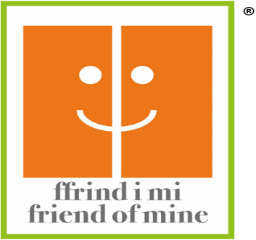 Intergenerational Project Checklist (Example) (Adapted from Belfast Intergenerational Guide)ObjectivesOverall objective of the projectPlanning GroupWho will be involvedDates of planning meetingsRoles and responsibilitiesAgree purpose/targetsDatesDates activity will commenceNumber of weeksTime/length of sessionsPublicityHow will sessions be publicised?Who is responsible for managing publicity?Is there a cost?Welsh TranslationBudgetWhat is the overall available budget:Consider costs for:VenueCateringTravelSpeakersTrainersMaterialsCelebration eventPublicity£ParticipantsHow will participants be recruited?How many will be involved?Communication needs e.g. loop system, interpreter etc.Staff/VolunteersWho will lead?Identify named leadsHow many staff/volunteers needed?Any training requirements? Are emergency contact numbers needed?Any lone worker/safeguarding implications?VenueWhere will the activity take place? Is a risk assessment needed?AccessDirections for participantsEvacuation proceduresDoes venue require health and safety assessmentHearing loopDisabled facilities/loop system etc.CateringHow will dietary needs be establishedCaterersTiming of programme to include refreshment breaksTransportHow will participants get to venueAny budget required for transportAssisted transport considerationsEquipmentWhat is required e.g. laptop, I-PADS, projector, flip chart, pens, loop system etc.Pre Project materialRegistration detailsProgrammeAgendaEmergency contact detailsPhoto/video permissionDelegate packsFacilitation packsName badgesTranslationPlan the SessionsProgrammePre evaluationActivitiesGround rulesEvaluationFollow upFacilitators de-briefProject evaluationCelebration eventThank you lettersRisks to sustainabilityHealth and SafetyDo venue and activities need risk assessing?